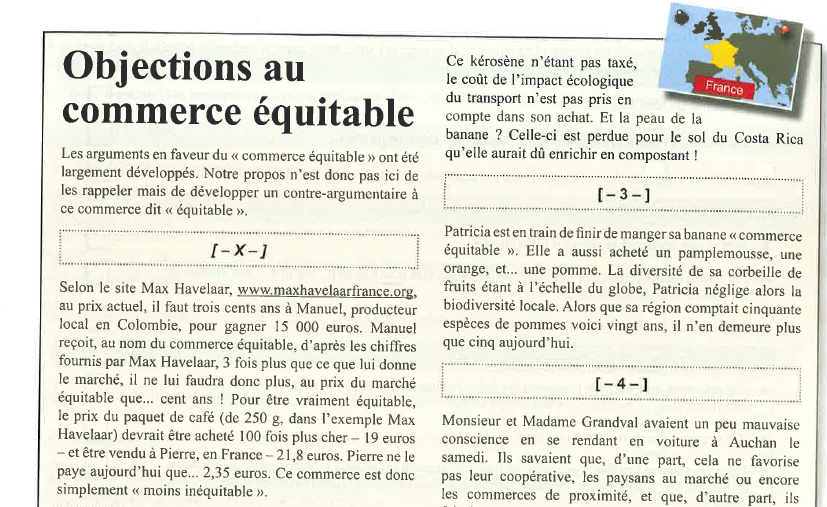 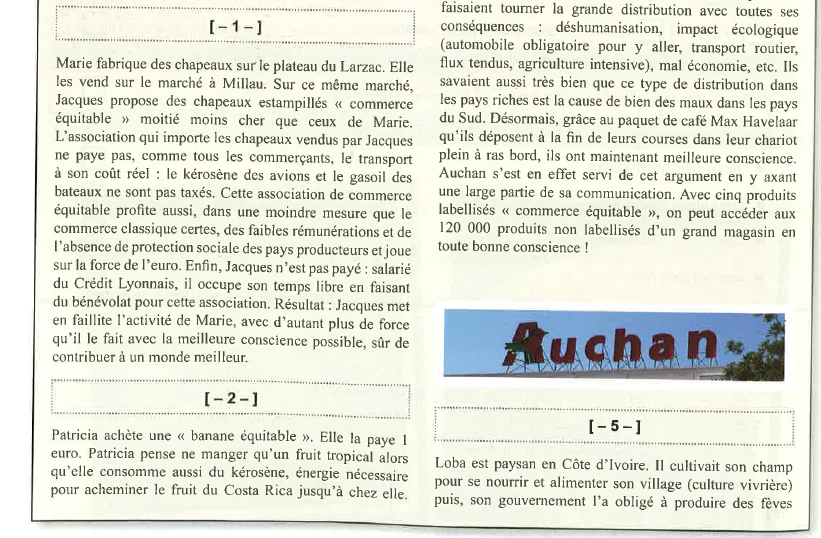 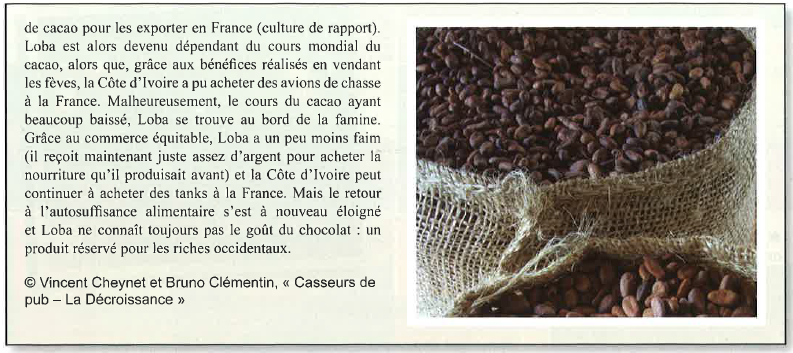 Texte : Objections au commerce équitable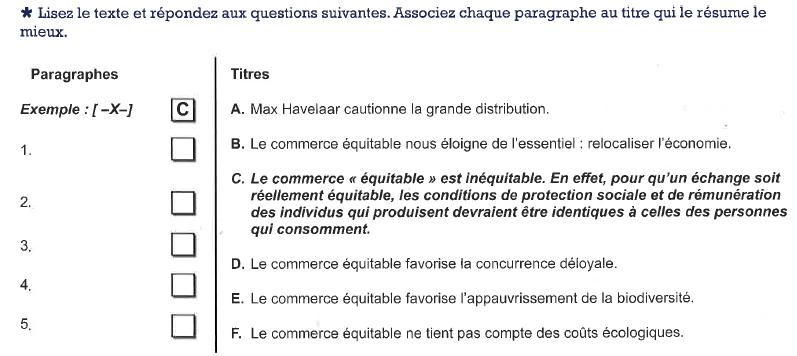 